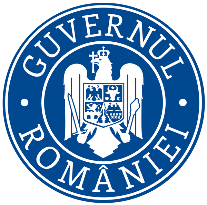                            Ministerul MediuluiAgenţia Naţională pentru Protecţia MediuluiDECIZIE INIȚIALĂdin 3 OCTOMBRIE 2019	Urmare a notificării depuse de Comuna MILAȘ, cu sediul în localitatea Milaș, nr. 282, judeţul Bistriţa-Năsăud, privind prima versiune a planului - Reactualizare Plan Urbanistic General Comuna Milaș, judeţul Bistriţa-Năsăud, înregistrată la Agenţia pentru Protecţia Mediului Bistriţa-Năsăud sub nr. 8532/8.08.2018, cu ultima completare la nr. 11740/24.09.2019. în baza: 	H.G. nr. 1000/2012 privind reorganizarea şi funcţionarea Agenţiei Naţionale pentru Protecţia Mediului şi a instituţiilor publice aflate în subordinea acesteia;	O.U.G. nr. 195/2005 privind protecţia mediului, aprobată cu modificări prin Legea nr. 265/2006, cu modificările şi completările ulterioare;	H.G. nr. 1076/2004 privind stabilirea procedurii de realizare a evaluării de mediu pentru planuri şi programe;AGENȚIA PENTRU PROTECȚIA MEDIULUI BISTRIȚA-NĂSĂUD,	- urmare a consultării titularului planului, a autorității de sănătate publică și a autorităților interesate de efectele implementării planului în cadrul ședinței Comitetului Special Constituit din 2.10.2019,  	- în urma parcurgerii etapei de încadrare conform H.G. nr. 1076/2004 privind stabilirea procedurii de realizare a evaluării de mediu pentru planuri şi programe, 	- în conformitate cu prevederile art. 5, alin. 3, litera a) și a Anexei 1 – Criterii pentru determinarea efectelor semnificative potențiale asupra mediului din H.G. nr. 1076/2004 privind stabilirea procedurii de realizare a evaluării de mediu pentru planuri şi programe, 	- urmare a informării publicului prin anunţuri repetate şi în lipsa oricărui comentariu din partea publicului, decide:Planul Urbanistic General - Reactualizare Plan Urbanistic General Comuna Milaș, judeţul Bistriţa-Năsăud, titular: COMUNA MILAȘ cu sediul în localitatea Milaș, nr. 282, judeţul Bistriţa-Năsăud, nu necesită evaluare de mediu, nu necesită evaluare adecvată și se adoptă fără aviz de mediu.Comuna Milaș are o suprafață administrativ teritorială de 4985,04 ha și este compusă din localităţile: Milaș, Comlod, Orosfaia, Hirean, Ghemeș, După Deal.Conform situației existente, din teritoriul administrativ al comunei de 4985,04 ha, suprafața agricolă ocupă 4179,11 ha, reprezentând 83,83%. Terenul arabil este de 2663,45 ha, ceea ce reprezintă 63,73 % din terenul agricol și 53,43 % din întreg teritoriul administrativ al comunei. Caracteristicile modului de folosință a fondului funciar sunt prezentate în următoarele tabele:Conform situației existenteFondul funciar după modul de folosințăConform situației propuseFondul funciar după modul de folosințăBilanțul teritorial al suprafețelor cuprinse în intravilanul existent și cel propus al comunei Milaș este redat în tabelul de mai jos:Din suprafața intravilanului existent 361,28 ha se scoate o suprafață de 95,48 ha la care se adaugă suprafața introdusă de 32,82 ha (din care 24,90 ha teren agricol și restul de 7,92 ha teren neagricol), rezultând suprafața intravilanului propus de 298,62 ha.Faţă de situaţia existentă, teritoriul intravilan al Comunei Milaș se micșorează cu 62,66 ha din considerente sociale, respective scăderea populaţiei şi îmbătrânirea acesteia.Situația pe localități:Spații verzi În ceea ce priveşte suprafaţa spaţiilor verzi, conform prevederilor O.U.G. 195/2005 privind protecţia mediului, cu modificările şi completările ulterioare, este necesară atingerea a minim 26 mp de spaţiu verde pe cap de locuitor. Necesarul de spații verzi în comuna Milaș: 1278 locuitori x 26 mp/locuitor = 3,32 ha. Suprafața totală va fi de 3,64 ha spațiu verde (28,48  mp/locuitor). Suprafața de spaţii verzi în intravilanul propus al Comunei Milaș este de 3,64 ha, iar detalierea cu tipurile de spații verzi care compun suprafața totală din bilanțul teritorial-intravilan propus la zona funcțională-SPAȚII VERZI, SPORT, AGREMENT, PROTECȚIE.LOCALITATEA MILAȘZona de protecție de-a lungul cursurilor de apă – 0,85 haSpațiu verde Monumentul Eroilor – 0,22 haLOCALITATEA OROSFAIAZona de protecție de-a lungul cursurilor de apă – 1,25 haLOCALITATEA COMLODZona de protecție de-a lungul cursurilor de apă – 0,49 haTeren de sport – 0,78 haTRUP 73 – LOCALITATEA OROSFAIAZona de protecție de-a lungul cursurilor de apă – 0,05 haDisfuncționalități existente (la nivelul teritoriului și localității):Scopul Planului de Urbanism General al Comunei Milaș constă în:1) stabilirea şi delimitarea teritoriului intravilan în relaţie cu teritoriul administrativ al localităţii; 2) stabilirea modului de utilizare a terenurilor din intravilan; 3) zonificarea funcţională în corelaţie cu organizarea reţelei de circulaţie; 4) delimitarea zonelor afectate de servituţi publice; 5) modernizarea şi dezvoltarea infrastructurii tehnico-edilitare; 6) stabilirea zonelor protejate şi de protecţie a monumentelor istorice şi a siturilor arheologice reperate;7) formele de proprietate şi circulaţia juridică a terenurilor; 8) precizarea condiţiilor de amplasare şi conformare a volumelor construite, amenajate şi plantate;9) zonele de risc natural delimitate şi declarate astfel, conform legii, precum şi la măsurile specifice privind prevenirea şi atenuarea riscurilor, utilizarea terenurilor şi realizarea construcţiilor în aceste zone;10) evoluţia în perspectiva a localităţii; 11) direcţiile de dezvoltare funcţională în teritoriu; 12) traseele coridoarelor de circulaţie şi de echipare prevăzute în planurile de amenajare a teritoriului naţional; 13) zonele de risc natural delimitate şi declarate astfel, conform legii, precum şi la măsurile specifice privind prevenirea şi atenuarea riscurilor, utilizarea terenurilor şi realizarea construcţiilor în aceste zone;14) lista principalelor proiecte de dezvoltare şi restructurare;15) stabilirea şi delimitarea zonelor cu interdicţie temporară şi definitivă de construire.Priorități de dezvoltare ale Comunei Milaș:Principalele obiective strategice de dezvoltare ale comunei Milaș pentru următorii 10 ani sunt:1. Îmbunătățirea și extinderea infrastructurii de transport și utilități publice2. Prevenirea inundațiilor a înzăpezirilor și alunecărilor de teren3. Accesibilitate la sistemul educational și cultural 4. Economiei susținută prin dezvoltarea mediului de afaceri și a activităților agricole5. Infrastructura de sănătate dezvoltată6. Protejarea și îmbunătățirea calității mediului7. Patrimoniul cultural și promovarea valorilor istorice.	Motivele care au stat la baza luării deciziei etapei de încadrare (luând în considerare criteriile prevăzute în anexa 1 a HG nr. 1076/2004) sunt următoarele:1. Caracteristicile planurilor şi programelor cu privire, în special, la:a) gradul în care planul sau programul creează un cadru pentru proiecte şi alte activităţi viitoare fie în ceea ce priveşte amplasamentul, natura, mărimea şi condiţiile de funcţionare, fie în privinţa alocării resurselor: - Planul Urbanistic General creează un cadru pentru proiecte și alte activităţi viitoare fie în ceea ce privește amplasamentul, natura, mărimea și condițiile de funcționare, fie în privința alocării resurselor;b) gradul în care planul sau programul influenţează alte planuri şi programe, inclusiv pe cele în care se integrează sau care derivă din ele:- Planul Urbanistic General influențează alte planuri și programe, inclusiv pe cele în care se integrează sau care derivă din ele; - Planul Urbanistic General poate contribui la propunerile pentru:- Planul de amenajare a teritoriului național, secţiunea I-VI;- Strategia de dezvoltare a judeţului Bistriţa-Năsăud;- Planul județean de gestionare a deșeurilor Bistriţa-Năsăud;- Planul Urbanistic General stă la baza elaborării tuturor Planurilor Urbanistice Zonale şi de Detaliu ce se vor realiza pe teritoriul comunei;- Planul Urbanistic General este un îndrumător legislativ pentru eliberarea certificatelor de urbanism, cu specificarea zonelor de protecţie şi protejate, zone funcţionale, zone cu interzicere temporară de edificare;c) relevanţa planului sau programului în/pentru integrarea consideraţiilor de mediu, mai ales din perspectiva promovării dezvoltării durabile:- ”Strategia de Dezvoltare Locală a Comunei Milaș 2014-2020” reprezintă o componentă a ”Strategiei  de Dezvoltare a judeţului Bistriţa-Năsăud pentru perioada 2014-2020”. Elementele principale ale strategiei sunt obiectivele strategice, astfel:- Sprijinirea dezvoltării economice prin promovarea parteneriatului public-privat;- Ridicarea standardului de viață al locuitorilor din comună;- Creșterea nivelului de competivitate și atractivitate a zonei;- Crearea de oportunități și facilități pentru potențialii investitori;- Diversificarea serviciilor publice oferite cetățenilor;- Creșterea atractivității turistice a localității;- Modernizarea și dezvoltarea infrastrcturii fizice și a celorlalte utilități publice;- Eficientizarea potențialului forței de muncă din zonă;- Creșterea nivelului de educație al populației prin dezvoltarea bazei materiale a unităților educaționale;- Protecția mediului înconjurător și dezvoltarea infrastructurii de mediu.- Planul Urbanistic General al comunei Milaș nu afectează negativ alte programe, din contră prin P.U.G. au fost prevăzute o serie de propuneri și măsuri de intervenţie urbanistică și pentru protecția factorilor de mediu. Reglementările urbanistice ale P.U.G. Milaș pe termen scurt la nivelul întregii unităţi administrativ-teritoriale de bază, cu privire la:a) stabilirea şi delimitarea teritoriului intravilan în relaţie cu teritoriul administrativ al localităţii; b) stabilirea modului de utilizare a terenurilor din intravilan; c) zonificarea funcţională în corelaţie cu organizarea reţelei de circulaţie; d) delimitarea zonelor afectate de servituţi publice; e) modernizarea şi dezvoltarea infrastructurii tehnico-edilitare; f) stabilirea zonelor protejate şi de protecţie a monumentelor istorice şi a siturilor arheologice reperate;g) formele de proprietate şi circulaţia juridică a terenurilor; h) precizarea condiţiilor de amplasare şi conformare a volumelor construite, amenajate şi plantate. i) zonele de risc natural delimitate şi declarate astfel, conform legii, precum şi la măsurile specifice privind prevenirea şi atenuarea riscurilor, utilizarea terenurilor şi realizarea construcţiilor în aceste zone.P.U.G Comuna Milaș va cuprinde reglementări pe termen mediu și lung, la nivelul întregii unități administrativ-teritoriale de bază, cu privire la: a) evoluţia în perspectiva a localităţii; b) direcţiile de dezvoltare funcţională în teritoriu; c) traseele coridoarelor de circulaţie şi de echipare prevăzute în planurile de amenajare a teritoriului naţional. d) zonele de risc natural delimitate şi declarate astfel, conform legii, precum şi la măsurile specifice privind prevenirea şi atenuarea riscurilor, utilizarea terenurilor şi realizarea construcţiilor în aceste zone.e) lista principalelor proiecte de dezvoltare şi restructurare;f) stabilirea şi delimitarea zonelor cu interdicţie temporară şi definitivă de construire.Documentaţia P.U.G. Comuna Milaș preia prevederile documentaţiilor de rang superior: Planul de Amenajare a Teritoriului Naţional (PATN) şi urmează principiile unei dezvoltări durabile după cum sunt formulate în legislaţie. Documentaţia P.U.G. s-a elaborat având la bază strategia de dezvoltare a Comunei Milaș, precum şi succesiunea de analize de specialitate şi studii de fundamentare premergătoare P.U.G. care au scos în evidenţă principalele trăsături ale stadiului actual al dezvoltării, definind astfel puncte de plecare pentru planificarea următoarei decade. Planul Urbanistic General al Comunei Milaș, împreună cu Regulamentul Local de Urbanism aferent, devin odată cu aprobarea lor, acte de autoritate ale administraţiei publice locale pe baza cărora se eliberează certificate de urbanism şi autorizaţii de construire pe teritoriul comunei.Măsuri pentru protejarea factorului de mediu „AER": Principalul factor poluant al aerului de pe teritoriul comunei Milaș sunt noxele produse de circulația rutieră de pe DJ173. La acest moment nu se impun măsuri de protecție, însă în funcție de creșterea indicilor de motorizare, trebuiesc luate măsurile necesare la nivel comunal cât și zonal. Se vor lua următoarele măsuri:Interzicerea amplasării în teritoriul administrativ al comunei a oricăror unități producătoare de noxe care pot depăși limitele admisibile, Interzicerea arderii deșeurilor din gospodării în spații deschise deoarece generează mulți factori poluanți,Modernizarea drumurilor locale de pământ și care generează discomfort prin praful care rezultă în timpul circulației,Extinderea zonelor verzi și a celor de agreement. La eliberarea oricărei autorizații de construire se va impune și respectarea suprafețelor minime de spații verzi. Protecția împotriva zgomotului și vibrațiilorPentru atenuarea poluării fonice generată de circulația auto de pe DJ173 se vor planta perdele de protecție acolo unde este posibil, iar amplasarea noilor construcții pe terenurile adiacente drumului județean se va face cat mai departe față de axul drumului (regim de aliniere propus). Se va avea în vedere ca nivelul de zgomot în apropierea unităților economice productive să respecte STAS10009/ 2017, respectiv 65Db.Protecția biodiversitățiiProtejarea pădurilor se va realiza prin:Aplicarea susținută a măsurilor tehnice prevăzute în amenajamentele silvice;Suprafața totală a pădurilor nu poate fi micșorată decât cu aprobare specială;Turismul, sportul, agrementul și alte asemenea se pot desfășura în cuprinsul fondului forestier numai cu respectarea reglementărilor legale, stabilite de organele de specialitate competente; Respectarea regimului de construire și a distanțelor minime de protecție față de ecosistemele forestiere;Evaluarea corectă și de detaliu a biodiversității din zona proiectelor.Măsuri pentru protejarea factorului de mediu „APĂ": Se vor lua următoarele măsuri:Regularizarea și ecologizarea cursurilor de apă;Racordarea tuturor foselor septice vidanjabile existente la rețeaua de canalizare menajeră;Interzicerea latrinelor uscate ca mod de rezolvare a instalațiilor sanitare în locuințele individuale;Interzicerea campării la întâmplare, de obicei în apropierea cursurilor de apă;Instituirea zonelor de protecție sanitară conform normelor în jurul captărilor de apă, a rezervoarelor, stațiilor de pompare, stațiilor de epurare; Amplasarea de lucrări sau construcții, inclusive cele de locuit, în zonele inundabile se va face numai pe baza avizului de amplasament și a avizului de gospodărire a apelor, conform normelor legale în vigoare;În documentațiile de urbanism ulterioare adoptării P.U.G.-ului se vor preciza restricțiile la regimul construcțiilor în funcție de limitele de inundabilitate și de instabilitatea terenului, unde este cazul. Măsuri pentru protejarea factorului de mediu „SOL" Se vor lua următoarele măsuri:Limitarea extinderii zonei construite în zonele cu terenuri ce prezintă pericol de prăbușiri, alunecări și în zonele naturale prevăzute prin proiect.Regularizarea, consolidarea și protejarea malurilor la toate cursurile de apă cu caracter permanent, precum și ale văilor și viroagelor cu caracter torențial.Replantarea și consolidarea prin măsuri specific a terenurilor ce prezintă fenomenul de alunecare Utilizarea de către agenții economici a unor tehnologii moderne, cu potențial redus de poluare a solului.Utilizarea îngrășămintelor organice în gospodăriile individuale se va face cu evitarea scurgerii în cursurile de apă.În cadrul oricărei lucrări de construcții se vor lua măsuri pentru evitarea pierderilor de pământ, precum și pentru utilizarea pământului excavat în reamenajarea și restaurarea terenurilor. Protecția populației și sănătatea umană     Pentru asigurarea sănătății populației se interzice amplasarea locuințelor în zona de protecție sanitară a cimitirelor umane pe o rază de 50 m, a stației de epurare pe o rază de 300 m (sau 100 m dacă stația de epurare este containerizată) și a dispensarului veterinar pe o rază de 30 m.Prevenirea și combaterea riscurilor antropiceEvitarea executării de drumuri și amplasării construcțiilor de orice fel pe pe versanții instabili.Se impune păstrarea unei zone de protecție în jurul surselor de unde magnetice – pentru LEA 20kV pe o fâșie de 24 m.Nivelul admis de radiație al unei antene de telefonie mobile sau releu este cuprins între 4,5 și 9W/mp, conform Ordinului Ministerului Sănătății nr. 1193/2006.d) problemele de mediu relevante pentru plan sau program:Implementarea măsurilor din PUG se va face cu respectarea prevederilor legale în vigoare astfel încât impactul negativ asupra factorilor de mediu să fie unul redus. Planul identifică disfuncționalitățile actuale, care sunt în relație direct cu factorii de mediu, iar prin măsurile pe care le propune se urmărește îmbunătățirea calității mediului.e) relevanţa planului sau programului pentru implementarea legislaţiei naţionale şi comunitare de mediu (de exemplu, planurile şi programele legate de gospodărirea deşeurilor sau de gospodărirea apelor): În județul Bistrița-Năsăud a fost implementat proiectul „Sistem de management integrat al deşeurilor solide”. Colectarea deșeurilor se face conform acestui proiect.În conformitate cu prevederile legale, gestionarea deșeurilor trebuie să se realizeze fără a pune în pericol sănătatea umană și fără a dăuna mediului, în special:	- fără a genera riscuri pentru aer, apă, sol, faună sau floră;	- fără a crea disconfort din cauza zgomotului sau a mirosurilor.2. Caracteristicile efectelor şi ale zonei posibil a fi afectate cu privire, în special, la: a) probabilitatea, durata, frecvenţa şi reversibilitatea efectelor: - Promovarea P.U.G. Milaș presupune zonificarea pe funcţiuni în care se vor dezvolta activităţi care nu vor avea un impact semnificativ asupra mediului având în vedere măsurile compensatorii pentru protejarea mediului, restricţiile şi măsurile ce se vor impune ulterior prin certificatele de urbanism, în conformitate cu Regulamentul de Urbanism al comunei aferent PUG-ului, prin acordurile de mediu care se vor elibera de către autorităţile abilitate pentru implementarea obiectivelor cuprinse în P.U.G. şi nu în ultimul rând având în vedere dotările utilitare ce au un rol de protecţie şi diminuare a emisiilor de poluanţi in mediu.- Pe perioada de execuţie a lucrărilor pentru implementarea obiectivelor P.U.G. activităţile de şantier au impact asupra calităţii atmosferei din zonele de lucru şi din zonele adiacente acestora. Execuția lucrărilor proiectate constituie, pe de o parte, o sursă de emisii de praf, ca și de poluanţi specifici arderii. Toate aceste efecte sunt pe termen scurt ele fiind doar pe durata construirii obiectivelor.b) natura cumulativă a efectelor: - Pe baza evaluării efectelor cumulative ale implementării obiectivelor din P.U.G. s-a analizat dacă obiectivele de mediu se pot atinge sau există riscul încălcării standardelor de mediu și s-a concluzionat că există premisele atingerii obiectivelor de mediu și nu există riscul încălcării standardelor de mediu.c) natura transfrontalieră a efectelor:- Având în vedere activităţile economice prezente și viitoare, precum și faptul că aplicarea măsurilor din P.U.G. au un impact pozitiv asupra mediului și a stării de sănătate a populaţiei, se poate aprecia că nu vor exista efecte semnificative asupra mediului și sănătăţii în context transfrontalier.d) riscul pentru sănătatea umană sau pentru mediu (de exemplu, datorită accidentelor);- poluarea solului, aerului din cauza deșeurilor menajere;- degradarea calității apelor de suprafață datorită deșeurilor menajere (în special a PET-urilor), a dejecțiilor animaliere; - circulația auto de pe DJ173, deși nu este foarte intensă, constituie un factor de poluare a mediului - poluare atmosferică cu noxe, poluare fonică;  - poluarea aerului cu praf transportat de vânt de pe valea râului Comlod spre zonele cu locuințe. e) mărimea şi spaţialitatea efectelor (zona geografică şi mărimea populaţiei potenţial afectate):Comuna Milaș are o suprafață administrativ teritorială de 4985,04 ha ceea ce reprezintă 0,93% din suprafața județului Bistrița-Năsăud fiind amplasată în partea de sud a județului Bistrița-Năsăud, în imediata vecinătate a județului Mureș, pe cursul superior al râului Comlod, la o distanță de 55 km de municipiul Bistrița, la 30 km de municipiul Reghin și la 45 km de municipiul Târgu Mureș. Localitățile limitrofe comunei Milaș sunt următoarele:la Nord – Com. Sânmihaiu de Câmpie și Com. Teaca, județul Bistrița-Năsăudla-Est –Com. Teaca (jud. Bistrița- Năsăud) și Com. Cozma (jud. Mureș)la Sud -Com. Fărăgău și com. Crăiești (jud. Mureș)la Vest – Com. Delureni și Com. Miceștii de Câmpie (jud. Bistrița- Năsăud).Comuna Milaș are în componență 6 sate: Milaș (reședința comunei), Comlod, Orosfaia, Ghemeș, După Deal, Hirean.Din drumul județean DJ 173 se ramifică pe ambele laturi drumuri comunale prin care se asigură accesul spre satele componente ale comunei. Drumurile comunale care străbat comuna Milaș sunt:- DC20 – se formează din DJ173 cu km 0+000 și face legătura cu satele Orosfaia și Comlod; DC 20 este modernizat și are o lungime de 4,00 km;- DC20A - se formează din DJ173 cu km 0+000 și face legătura cu localitatea Hirean; DC20A este modernizat și are o lungime de 2,40 km;- DC20B – se formează din DJ 173 cu km 0+000 și face legătura cu satul Ghemeș; DC20B este modernizat și are o lungime de 3,70 km.Comuna Milaș este traversată de calea ferată îngustă Târgu Mureș – Lechința, în prezent nefuncțională.Pe teritoriul Comunei Milaș suprafața circulației feroviare este de 22,37 ha, iar în limita intravilanului existent este o suprafață totală de 0,96 ha distribuită astfel:Localitatea Comlod- 0,14 haLocalitatea Milaș- 0,60 haTrup 14- 0,22 ha.Potrivit recensământului populației din anul 2011, comuna Milaș avea o populație de 1286 locuitori, într-o scădere constantă în perioada 2008-2017. Conform datelor furnizate de Institutul Național de Statistică (INS), populația stabilă la data de 1 ianuarie 2017 este de 1286 de persoane, dintre care  652 de bărbați și 634 de femei.Cele mai recente date disponibile (1 ianuarie 2017) arată o densitate a populației în scădere pentru Comuna Milaș (25,63 loc./km2), asemenea tendinței la nivel județean și national.f) valoarea şi vulnerabilitatea arealului posibil a fi afectat, date de: - caracteristicile naturale speciale sau patrimoniul cultural - nu este cazul;- depasirea standardelor sau a valorilor limita de calitate a mediului - nu este cazul;- folosirea terenului în mod intensiv - nu este cazul;g) efectele asupra zonelor sau peisajelor care au un statut de protejare recunoscut pe plan naţional, comunitar sau internaţional:Pe teritoriul comunei Milaș este delimitat situl de importanță comunitară Pajiștile Sărmășel-Milaș-Urmeniș, ROSCI0333, având o suprafață de 61,00 ha (9,60 ha arabil; 49,69 ha pășune; 1,02 ha vii; 0,30 ha livezi; 0,41 ha păduri) ceea ce reprezintă 5,41% din suprafața totală (S=1127,48 ha) a sitului Pajiștile Sărmășel-Milaș-Urmeniș. Din suprafața de 61,00 ha a sitului Pajiștile Sărmășel-Milaș-Urmeniș: - suprafața de 0,05 ha (S=519,56 mp) este cuprinsă în intravilanul existent al localităților După Deal și Ghemeș; - suprafața de 0,02 ha (S=222,48mp) este cuprinsă în intravilanul propus al localităților După Deal și Ghemeș. Caracteristici ale sitului: Situl reprezintă o zonă încadrată în bioregiunea continentală aflată în Câmpia Transilvaniei. Situl conservă habitate naturale de tip: Pajiști stepice subpanonice și Tufărișuri subcontinentale peri-panonice și protejază floră și faună rară. La baza desemnării sitului se află câteva specii faunistice enumerate în anexa I-a a Directivei Consiliului European 92/43/CE din 21 mai 1992 (privind conservarea habitatelor naturale și a speciilor de faună și floră sălbatică), printre care: tritonul cu creastă (Triturus cristatus)), ivorașul-cu-burta-galbenă (Bombina variegata) și buhaiul de baltă cu burta roșie (Bombina bombina), toate aflate pe lista roșie a IUCN.Printre plantele enumerate în aceeași anexă și semnalate în arealul sitului se află și două specii floristice protejate: capul-șarpelui (Echium russicum) și târtanul (Crambe tataria).Custodia sitului Natura 2000 ROSCI0333 Pajistile Sărmășel-Milaș-Urmeniș nu este atribuită și se află în responsabilitatea Agenției Naționale pentru Arii Naturale Protejate care a emis Avizul nr. 831/24.09.2019 pentru ”Reactualizare Plan Urbanistic General al Comunei Budești, judeţul Bistriţa-Năsăud”, cu următoarele condiții:- respectarea măsurilor propuse în cadrul memoriului general de prezentare și regulamentului local de urbanism pentru a preveni, reduce și compensa efectele implementării planului;- înainte de  elaborarea oricărui proiect cuprins în prezentul plan se va monitoriza, așa încât să se evite amplasarea organizărilor de șantier, a drumurilor sau a altor construcții necesare, în zonele în care se găsesc specii și habitate pentru care a fost desemnată aria naturală protejată ROSCI0333 Pajiștile Sărmășel Milaș-Urmeniș;- respectarea prevederilor art. 33 din OUG nr. 57/2007 privind regimul ariilor naturale protejate, conservarea habitatelor naturale, a florei și faunei sălbatice, aprobată cu modificări și completări prin Legea nr. 49/2011, cu modificările și completările ulterioare.Obligațiile titularului: 1. Titularul are obligația de a respecta legislația de mediu în vigoare.2. Titularul planului are obligația de a supune procedurii de adoptare planul și orice modificare a acestuia, numai în forma avizată de autoritatea competentă de protecția mediului.3. Titularul planului este obligat să depună la APM Bistrița-Năsăud, rezultatele programului de monitorizare, anual, până la sfârșitul primului trimestru al anului ulterior realizării monitorizării (conform prevederilor art. 27 din HG 1076/2004 privind stabilirea procedurii de realizare a evaluării de mediu pentru planuri şi programe). 4. Titularul planului/programului are obligația de a notifica autoritatea competentă pentru protecția mediului despre orice modificare a planului/programului, înainte de realizarea modificării. 5. Se vor respecta condiţiile din Avizul de gospodărire a apelor nr. 64/12.10.2018 emis de ABA Mureș.6. Răspunderea pentru corectitudinea informațiilor puse la dispoziție autorității competente pentru protecția mediului și a publicului revine în totalitate titularului planului.Informarea și participarea publicului la procedura de evaluare de mediu: - Anunțuri publice privind depunerea notificării apărute ziarul Răsunetul din 3.08.2018 și din 7.08.2018;- Anunț public privind depunerea notificării apărut pe site-ul APM Bistrița-Năsăud la 8.08.2018;Nu s-au înregistrat observaţii sau comentarii din partea publicului interesat.Prezenta decizie este valabilă pe toată durata implementării planului, dacǎ nu intervin modificǎri ale acestuia. Pentru obţinerea autorizaţiei de construire a obiectivelor prevăzute se va urma procedura de reglementare conform Legii nr. 292/2018 privind evaluarea impactului anumitor proiecte publice şi private asupra mediului.Prezenta decizie poate fi contestată în conformitate cu prevederile Legii contenciosului administrativ nr. 554/2004, cu modificările şi completările ulterioare.          DIRECTOR EXECUTIV,	                               ŞEF SERVICIU AVIZE, ACORDURI, 									AUTORIZAŢII,                           biolog-chimist Sever Ioan ROMAN				     				    ing. Marinela Suciu       ÎNTOCMIT,	                                                                                                  chim. Mariana GalAGENŢIA PENTRU PROTECŢIA MEDIULUI BISTRIȚA-NĂSĂUD Adresa: strada Parcului nr.20, Bistrița, Cod 420035 , Jud. Bistrița-NăsăudE-mail: office@apmbn.anpm.ro ; Tel. 0263 224 064; Fax 0263 223 709         AGENŢIA PENTRU PROTECŢIA MEDIULUI BISTRIȚA - NĂSĂUDS totalăDin care:Din care:Din care:Din care:4985,04 haAgricolăPășuni ApeAltele4985,04 ha4179,11 ha346,37 ha30,00 ha429,56 haS agricolăDin care:Din care:Din care:Din care:4179,11 haArabilPăduri-fânețeViiLivezi4179,11 ha2663,45 ha1311,05 ha90,30 ha114,31 haS totalăDin care:Din care:Din care:Din care:4985,04 haAgricolăPășuni ApeAltele4985,04 ha4242,07 ha346,37 ha30,00 ha365,47 haS agricolăDin care:Din care:Din care:Din care:4242,07ArabilPăduri-fânețeViiLivezi4242,072667,51 ha1373,10 ha89,50 ha111,96 haBilanț funcțional Intravilan existentIntravilan existentIntravilan propusIntravilan propusBilanț funcțional Suprafața (ha)Procent (% din total intravilan)Suprafața (ha)Procent (% din total intravilan)Zonă de locuințe și funcțiuni complementare308,9826,33%213,8517,00%Instituții și servicii de interes public 7,057,057,057,05Zonă mixtă locuire/servicii/comerț--5,661,90Zonă unități industriale li depozite----Zonă unități agrozootehnice0,780,222,880,97Zonă mixtă unități industriale, depozitare și agrozootehnice9,102,519,003,01Zonă destinați specială0,150,040,150,05Zonă spații verzi, sport, agrement, protecție3,370,923,641,21Zonă gospodărie comunală, cimitire2,200,611,700,56Căi de comunicație rutieră 27,217,5327,749,28Căi de comunicație feroviară 0,960,270,660,22Ape 0,880,241,130,38Păduri 0,600,170,690,24Total intravilan existent și propus361,28100298,62100COMUNA MILAȘSUPRAFAȚĂ UNITATE ADMINISTRATIV-TERITORIALĂ (ha)4985,04LOCALITATEA MILAȘLOCALITATEA MILAȘSUPRAFAȚĂ INTRAVILAN EXISTENT (ha)112,58SUPRAFAȚĂ INTRAVILAN PROPUS (ha)104,06LOCALITATEA OROSFAIALOCALITATEA OROSFAIASUPRAFAȚĂ INTRAVILAN EXISTENT (ha)70,26SUPRAFAȚĂ INTRAVILAN PROPUS (ha)69,59LOCALITATEA COMLODLOCALITATEA COMLODSUPRAFAȚĂ INTRAVILAN EXISTENT (ha)46,40SUPRAFAȚĂ INTRAVILAN PROPUS (ha)47,38LOCALITATEA HIREANLOCALITATEA HIREANSUPRAFAȚĂ INTRAVILAN EXISTENT (ha)24,98SUPRAFAȚĂ INTRAVILAN PROPUS (ha)11,11LOCALITATEA DUPĂ DEALLOCALITATEA DUPĂ DEALSUPRAFAȚĂ INTRAVILAN EXISTENT (ha)17,02SUPRAFAȚĂ INTRAVILAN PROPUS (ha)5,46LOCALITATEA GHEMEȘLOCALITATEA GHEMEȘSUPRAFAȚĂ INTRAVILAN EXISTENT (ha)35,46SUPRAFAȚĂ INTRAVILAN PROPUS (ha)17,40TRUPURI COMPONENTETRUPURI COMPONENTESUPRAFAȚĂ INTRAVILAN EXISTENT (ha)54,58SUPRAFAȚĂ INTRAVILAN PROPUS (ha)43,62TOTAL INTRAVILAN COMUNA MILAȘTOTAL INTRAVILAN COMUNA MILAȘSUPRAFAȚĂ INTRAVILAN EXISTENT (ha)361,28SUPRAFAȚĂ INTRAVILAN PROPUS (ha)298,62DOMENIUDOMENIUDISFUNCȚIONALITĂȚIAgricultură, silvicultură și dezvoltare rurală-Dotarea tehnică relativ precară a agriculturilor-Potențial ethnic deficitar la nivelul comunei-Lipsa echipamentelor de irigații -Serviciile de consultanță pentru locuitori sunt deficitare, aceștia fiind slab informați asupra mediului economic agricol-Dotarea tehnică relativ precară a agriculturilor-Potențial ethnic deficitar la nivelul comunei-Lipsa echipamentelor de irigații -Serviciile de consultanță pentru locuitori sunt deficitare, aceștia fiind slab informați asupra mediului economic agricolInfrastructură și mediu-Lipsa rețelei de alimentare cu gaz metan pe întreg teritoriul comunei-Mare parte din drumurile locale din comună nu sunt asfaltate, ceea ce pune probleme serioase pentru circulația auto.-Infrastructura social este slab dezvoltată-Lipsa de informare în domeniul ecologiei/protecției mediului-Lipsa rețelei de alimentare cu gaz metan pe întreg teritoriul comunei-Mare parte din drumurile locale din comună nu sunt asfaltate, ceea ce pune probleme serioase pentru circulația auto.-Infrastructura social este slab dezvoltată-Lipsa de informare în domeniul ecologiei/protecției mediuluiEconomic-Resurse financiare insuficiente pentru susținerea unor investiții-Lipsa culturii asociative, a inființării unor asociații și fundații-Lipsă de informare privind politicile europene și mediul economic extern-Infrastructură deficitară de asistență pentru afaceri-Resurse financiare insuficiente pentru susținerea unor investiții-Lipsa culturii asociative, a inființării unor asociații și fundații-Lipsă de informare privind politicile europene și mediul economic extern-Infrastructură deficitară de asistență pentru afaceriEducație și cultură-Lipsa învățământului liceal sau professional-Gradul scăzut de instruire a populației tinere-Abandonul școlar din cauza sărăciei-Lipsa învățământului liceal sau professional-Gradul scăzut de instruire a populației tinere-Abandonul școlar din cauza sărăcieiResurse umane – piața muncii-Migrația forței de muncă în orașe-Îmbătrânirea demografică a populației-Lipsa personalului calificat-Natalitatea scăzută-Migrația forței de muncă în orașe-Îmbătrânirea demografică a populației-Lipsa personalului calificat-Natalitatea scăzutăDOMENIIOBIECTIVE SPECIFICEAgricultura și dezvoltarea rurală1.Stimularea transformării gospodăriilor țărănești în ferme familiale cu caracter commercial2. Încurajarea parteneriatului public-privat3. Dezvoltarea și modernizarea satelor4.Implementarea tehnicilor agricole moderne pentru perfecționarea pregătirii profesionaleInfrastructura și gospodăria comunală1.Refacerea infrastructurii2.Extinderea rețelei de canalizare și a stației de epurare3. Extinderea rețelei de alimentare cu gaz4.Extinderea rețelei de alimentare cu apă în Orosfaia și ComlodProtecția mediului înconjurător1.Întărirea implementării legislației în domeniul informației de mediu2.Consolidarea capacității de implementare în domeniul gestionării deșeurilorTurism1.Dezvoltarea serviciilor turistice în comunăEducație1.Asigurarea dotării corespunzătoare a unităților de învățământ și grădinițelor din localitate. Cultură1.Valorificarea patrimoniului cultural localSănătate1.Extinderea și dezvoltarea serviciilor medicale și a unităților de farmacie pe teritoriul comunei. Protecție socială1.Integrarea persoanelor active și a pensionarilor2.Asigurarea accesului cetățenilor la serviciile sociale3.Completarea și dezvoltarea sistemului de protecție social4.Dezvoltarea capacității consiliului local de identificarea a problemelor sociale și de dezvoltare de programe socialeEvoluție demografică1.Încurajarea stabilirii familiilor de tineri2.Creșterea ofertei de locuri de muncă ca urmare a diversificării activităților economice existente3.Aigurarea accesului la servicii de sănătate de calitate și dezvoltarea serviciilor de asistență social4.Creșterea cantitativă și calitativă a serviciilor destinate persoanelor vârstniceOperator de date cu caracter personal, conform Regulamentului (UE) 2016/679